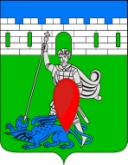 администрация пригородного сельского поселения крымского района ПОСТАНОВЛЕНИЕот  01.12.2014                                                                                                                         № 273 хутор НовоукраинскийОб утверждении Перечня должностей муниципальной службы в администрации Пригородного  сельского поселения Крымского района, при назначении на которые граждане и при замещении которых муниципальные служащие  обязаны представлять сведения о своих доходах,  об имуществе и обязательствах имущественного характера, а также о доходах, об имуществе и обязательствах имущественного характера своих супруги (супруга) и несовершеннолетних детей, о своих расходах, а также о расходах своих супруги (супруга) и несовершеннолетних детей В соответствии с Федеральными законами от 25 декабря 2008 года № 273-ФЗ «О противодействии коррупции»,  от 3 декабря 2012 года № 230-ФЗ «О контроле за соответствием расходов лиц, замещающих государственные должности, и иных лиц их доходам» и  от 2 марта 2007 года № 25-ФЗ «О муниципальной службе в Российской Федерации»,  в целях предупреждения  коррупционных и иных правонарушений, п о с т а н о в л я ю:1. Утвердить Перечень должностей муниципальной службы в администрации Пригородного сельского поселения Крымского района, при назначении на которые граждане и при замещении которых муниципальные служащие  обязаны представлять сведения о своих доходах,  об имуществе и обязательствах имущественного характера, а также о доходах, об имуществе и обязательствах имущественного характера своих супруги (супруга) и несовершеннолетних детей, о своих расходах, а также о расходах своих супруги (супруга) и несовершеннолетних детей  (приложение).2. Обнародовать настоящее постановление.3. Постановление вступает в силу со дня подписания.Исполняющий обязанности главы Пригородного сельского поселения Крымский район                                                                 А.М. ДухноПеречень должностей муниципальной службы в администрации Пригородного  сельского поселения Крымского района,  при назначении на которые граждане и при замещении которых муниципальные служащие  обязаны представлять сведения о своих доходах,  об имуществе и обязательствах имущественного характера, а также о доходах, об имуществе и обязательствах имущественного характера своих супруги (супруга) и несовершеннолетних детей, о своих расходах, а также о расходах своих супруги (супруга) и несовершеннолетних детейГлавный специалист администрации Пригородного сельского поселения Крымского района                                                   Е.В. ПрокопенкоПриложение к постановлению администрации Пригородного сельского поселения Крымского районаот 01.12.2014 года № 273Категория должности по группам Наименование   должности Главная муниципальная должность  муниципальной службыГлава Пригородного сельского поселения Заместитель  главы Пригородного сельского поселенияВедущая муниципальная должность  муниципальной службыГлавный специалистСтаршая муниципальная должность  муниципальной службыВедущий специалистМладшая муниципальная должность муниципальной службыСпециалист 1 категории